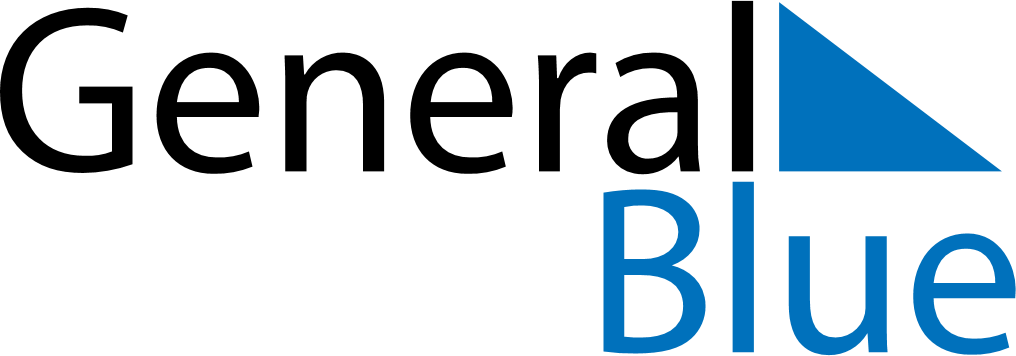 February 2030February 2030February 2030February 2030February 2030February 2030IrelandIrelandIrelandIrelandIrelandIrelandSundayMondayTuesdayWednesdayThursdayFridaySaturday12St. Brigid’s Day345678910111213141516171819202122232425262728NOTES